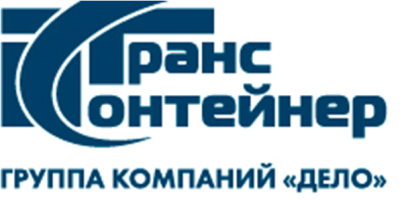 Разъяснения положений документацииоткрытого конкурса в электронной форме № ОКэ-НКПДВЖД-23-0003 по предмету закупки " Охрана объектов заказчика в г.Владивосток, г.Артём Приморского края в 2023-2024 году " (далее –Открытый конкурс)Вопрос №1. Указать методику оценки по оценочному критерию "количество договоров с предметом охрана движимого и недвижимого имущества" (п. 19. Информационной карты) Ответ: - Наличие опыта оказания услуг с предметом охрана движимого и недвижимого имущества за период трех последних лет, предшествующих году подачи Заявки, и период времени в текущем году до момента окончания приема Заявок, с предметом охрана движимого и недвижимого имущества, со стоимостью договора (-ов) не менее 20 % от начальной (максимальной) цены договора/цены лота;- Копии договоров, указанных в документе по форме приложения № 4 к документации о закупке;- Документы, подтверждающие факт оказания услуг, копии актов сдачи-приемки оказанных услуг (или актов сверки) в объеме и стоимости договоров, указанных претендентом в документе по форме приложения № 4 к документации о закупке. Допускается в качестве подтверждения опыта предоставление официального письма контрагента претендента с указанием предмета договора, периода оказания услуг и их стоимости, заверенного печатью контрагента претендента. Письмо должно содержать контактную информацию контрагента претендента.Вопрос №2. Уточнить требуется ли предоставление технического предложения
Ответ: Требуется предоставление документов указанных в документации о закупке (Приложение №1 Заявка, приложение №3 финансово-коммерческое предложение)Вопрос №3. Нужно ли прикладывать к заявке подписанный договор с приложениями к нему?Ответ: Не нужноПредседатель Постоянной рабочей группы филиала ПАО «ТрансКонтейнер» на Дальневосточной железной дороге                                                                              С.А. Баранов